6.657 Beneficiarios recibieron una o más asistencias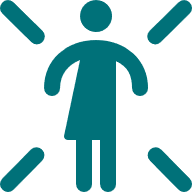 DE LOS CUALES EL 100% HAN SIDO BENEFICIAROS BAJO EL PLAN RMRP 20216.657 Beneficiarios recibieron una o más asistenciasDE LOS CUALES EL 100% HAN SIDO BENEFICIAROS BAJO EL PLAN RMRP 20216.657 Beneficiarios recibieron una o más asistenciasDE LOS CUALES EL 100% HAN SIDO BENEFICIAROS BAJO EL PLAN RMRP 20216.657 Beneficiarios recibieron una o más asistenciasDE LOS CUALES EL 100% HAN SIDO BENEFICIAROS BAJO EL PLAN RMRP 20216.657 Beneficiarios recibieron una o más asistenciasDE LOS CUALES EL 100% HAN SIDO BENEFICIAROS BAJO EL PLAN RMRP 20216.657 Beneficiarios recibieron una o más asistenciasDE LOS CUALES EL 100% HAN SIDO BENEFICIAROS BAJO EL PLAN RMRP 20216.657 Beneficiarios recibieron una o más asistenciasDE LOS CUALES EL 100% HAN SIDO BENEFICIAROS BAJO EL PLAN RMRP 20215organizacionesREPORTARON14MunicipiosALCANZADOS14MunicipiosALCANZADOS 9Sectores/subsectoresCUBIERTOS 9Sectores/subsectoresCUBIERTOS63 Actividades REALIZADAS63 Actividades REALIZADAS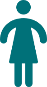 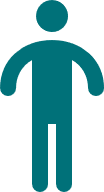 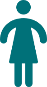 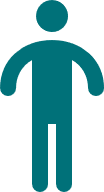 SituaciónEl pasado 10 de octubre, se realizó la cuarta Mesa Distrital de la Población Migrante, un espacio donde la administración pública expuso las acciones para garantizar los derechos de la población venezolana y haitiana en la ciudad de Santiago de Cali 1.  Migración Colombia reveló cómo se ha comportado la migración venezolana durante este 2021. De acuerdo con los datos entregados con corte a agosto, Bogotá es la ciudad que más alberga a los ciudadanos extranjeros, con un total de 393.716 migrantes, es decir, el 21,37% del total de la población, le siguen los departamentos de Antioquia (14,34%), Norte de Santander (8,91%,) Atlántico (7,63%) y Valle del Cauca (7,15%)2.La Personería de Cali en el Centro Cultural Brisas de Mayo de la Comuna 20 de Cali, realizó la oferta de servicios a población migrante venezolana; brindando atención en materia de salud y orientación sobre trámites relacionados con el registro único de migrantes.La Fundación Tierra de Paz en alianza con la Subsecretaría de Primera Infancia, realizaron la jornada de la quinta Mesa Municipal de Primera Infancia dirigida a niños y niñas migrantes, como parte de los procesos de asistencia humanitaria.Avances DEL GIFMM LOCALReunión con el subgrupo Multisector para la presentación de la matriz actualizada de capacidades de los socios en alojamiento, transporte y NFI; balance en temas de transporte humanitario por OIM para el acceso a salud, alojamiento de las personas refugiadas y migrantes en el mes de septiembre y los resultados de periodo de NRC a agosto 2021 en entrega de kits de dignidad, y atención en la ruta Yumbo - Jamundí.Participación en el Comité de atención a población refugiada y migrante en la ciudad de Cali convocado por la Secretaría de Bienestar social para presentar los avances del Plan de atención a migrantes y refugiados residentes en el municipio.Colaboración en la organización de la Feria de la Hermandad que se llevará a cabo el próximo 20 noviembre. Un espacio de integración cultural colombo-venezolano de música, gastronomía, artesanías, entre otros.SituaciónEl pasado 10 de octubre, se realizó la cuarta Mesa Distrital de la Población Migrante, un espacio donde la administración pública expuso las acciones para garantizar los derechos de la población venezolana y haitiana en la ciudad de Santiago de Cali 1.  Migración Colombia reveló cómo se ha comportado la migración venezolana durante este 2021. De acuerdo con los datos entregados con corte a agosto, Bogotá es la ciudad que más alberga a los ciudadanos extranjeros, con un total de 393.716 migrantes, es decir, el 21,37% del total de la población, le siguen los departamentos de Antioquia (14,34%), Norte de Santander (8,91%,) Atlántico (7,63%) y Valle del Cauca (7,15%)2.La Personería de Cali en el Centro Cultural Brisas de Mayo de la Comuna 20 de Cali, realizó la oferta de servicios a población migrante venezolana; brindando atención en materia de salud y orientación sobre trámites relacionados con el registro único de migrantes.La Fundación Tierra de Paz en alianza con la Subsecretaría de Primera Infancia, realizaron la jornada de la quinta Mesa Municipal de Primera Infancia dirigida a niños y niñas migrantes, como parte de los procesos de asistencia humanitaria.Avances DEL GIFMM LOCALReunión con el subgrupo Multisector para la presentación de la matriz actualizada de capacidades de los socios en alojamiento, transporte y NFI; balance en temas de transporte humanitario por OIM para el acceso a salud, alojamiento de las personas refugiadas y migrantes en el mes de septiembre y los resultados de periodo de NRC a agosto 2021 en entrega de kits de dignidad, y atención en la ruta Yumbo - Jamundí.Participación en el Comité de atención a población refugiada y migrante en la ciudad de Cali convocado por la Secretaría de Bienestar social para presentar los avances del Plan de atención a migrantes y refugiados residentes en el municipio.Colaboración en la organización de la Feria de la Hermandad que se llevará a cabo el próximo 20 noviembre. Un espacio de integración cultural colombo-venezolano de música, gastronomía, artesanías, entre otros.SituaciónEl pasado 10 de octubre, se realizó la cuarta Mesa Distrital de la Población Migrante, un espacio donde la administración pública expuso las acciones para garantizar los derechos de la población venezolana y haitiana en la ciudad de Santiago de Cali 1.  Migración Colombia reveló cómo se ha comportado la migración venezolana durante este 2021. De acuerdo con los datos entregados con corte a agosto, Bogotá es la ciudad que más alberga a los ciudadanos extranjeros, con un total de 393.716 migrantes, es decir, el 21,37% del total de la población, le siguen los departamentos de Antioquia (14,34%), Norte de Santander (8,91%,) Atlántico (7,63%) y Valle del Cauca (7,15%)2.La Personería de Cali en el Centro Cultural Brisas de Mayo de la Comuna 20 de Cali, realizó la oferta de servicios a población migrante venezolana; brindando atención en materia de salud y orientación sobre trámites relacionados con el registro único de migrantes.La Fundación Tierra de Paz en alianza con la Subsecretaría de Primera Infancia, realizaron la jornada de la quinta Mesa Municipal de Primera Infancia dirigida a niños y niñas migrantes, como parte de los procesos de asistencia humanitaria.Avances DEL GIFMM LOCALReunión con el subgrupo Multisector para la presentación de la matriz actualizada de capacidades de los socios en alojamiento, transporte y NFI; balance en temas de transporte humanitario por OIM para el acceso a salud, alojamiento de las personas refugiadas y migrantes en el mes de septiembre y los resultados de periodo de NRC a agosto 2021 en entrega de kits de dignidad, y atención en la ruta Yumbo - Jamundí.Participación en el Comité de atención a población refugiada y migrante en la ciudad de Cali convocado por la Secretaría de Bienestar social para presentar los avances del Plan de atención a migrantes y refugiados residentes en el municipio.Colaboración en la organización de la Feria de la Hermandad que se llevará a cabo el próximo 20 noviembre. Un espacio de integración cultural colombo-venezolano de música, gastronomía, artesanías, entre otros.SituaciónEl pasado 10 de octubre, se realizó la cuarta Mesa Distrital de la Población Migrante, un espacio donde la administración pública expuso las acciones para garantizar los derechos de la población venezolana y haitiana en la ciudad de Santiago de Cali 1.  Migración Colombia reveló cómo se ha comportado la migración venezolana durante este 2021. De acuerdo con los datos entregados con corte a agosto, Bogotá es la ciudad que más alberga a los ciudadanos extranjeros, con un total de 393.716 migrantes, es decir, el 21,37% del total de la población, le siguen los departamentos de Antioquia (14,34%), Norte de Santander (8,91%,) Atlántico (7,63%) y Valle del Cauca (7,15%)2.La Personería de Cali en el Centro Cultural Brisas de Mayo de la Comuna 20 de Cali, realizó la oferta de servicios a población migrante venezolana; brindando atención en materia de salud y orientación sobre trámites relacionados con el registro único de migrantes.La Fundación Tierra de Paz en alianza con la Subsecretaría de Primera Infancia, realizaron la jornada de la quinta Mesa Municipal de Primera Infancia dirigida a niños y niñas migrantes, como parte de los procesos de asistencia humanitaria.Avances DEL GIFMM LOCALReunión con el subgrupo Multisector para la presentación de la matriz actualizada de capacidades de los socios en alojamiento, transporte y NFI; balance en temas de transporte humanitario por OIM para el acceso a salud, alojamiento de las personas refugiadas y migrantes en el mes de septiembre y los resultados de periodo de NRC a agosto 2021 en entrega de kits de dignidad, y atención en la ruta Yumbo - Jamundí.Participación en el Comité de atención a población refugiada y migrante en la ciudad de Cali convocado por la Secretaría de Bienestar social para presentar los avances del Plan de atención a migrantes y refugiados residentes en el municipio.Colaboración en la organización de la Feria de la Hermandad que se llevará a cabo el próximo 20 noviembre. Un espacio de integración cultural colombo-venezolano de música, gastronomía, artesanías, entre otros.SituaciónEl pasado 10 de octubre, se realizó la cuarta Mesa Distrital de la Población Migrante, un espacio donde la administración pública expuso las acciones para garantizar los derechos de la población venezolana y haitiana en la ciudad de Santiago de Cali 1.  Migración Colombia reveló cómo se ha comportado la migración venezolana durante este 2021. De acuerdo con los datos entregados con corte a agosto, Bogotá es la ciudad que más alberga a los ciudadanos extranjeros, con un total de 393.716 migrantes, es decir, el 21,37% del total de la población, le siguen los departamentos de Antioquia (14,34%), Norte de Santander (8,91%,) Atlántico (7,63%) y Valle del Cauca (7,15%)2.La Personería de Cali en el Centro Cultural Brisas de Mayo de la Comuna 20 de Cali, realizó la oferta de servicios a población migrante venezolana; brindando atención en materia de salud y orientación sobre trámites relacionados con el registro único de migrantes.La Fundación Tierra de Paz en alianza con la Subsecretaría de Primera Infancia, realizaron la jornada de la quinta Mesa Municipal de Primera Infancia dirigida a niños y niñas migrantes, como parte de los procesos de asistencia humanitaria.Avances DEL GIFMM LOCALReunión con el subgrupo Multisector para la presentación de la matriz actualizada de capacidades de los socios en alojamiento, transporte y NFI; balance en temas de transporte humanitario por OIM para el acceso a salud, alojamiento de las personas refugiadas y migrantes en el mes de septiembre y los resultados de periodo de NRC a agosto 2021 en entrega de kits de dignidad, y atención en la ruta Yumbo - Jamundí.Participación en el Comité de atención a población refugiada y migrante en la ciudad de Cali convocado por la Secretaría de Bienestar social para presentar los avances del Plan de atención a migrantes y refugiados residentes en el municipio.Colaboración en la organización de la Feria de la Hermandad que se llevará a cabo el próximo 20 noviembre. Un espacio de integración cultural colombo-venezolano de música, gastronomía, artesanías, entre otros.SituaciónEl pasado 10 de octubre, se realizó la cuarta Mesa Distrital de la Población Migrante, un espacio donde la administración pública expuso las acciones para garantizar los derechos de la población venezolana y haitiana en la ciudad de Santiago de Cali 1.  Migración Colombia reveló cómo se ha comportado la migración venezolana durante este 2021. De acuerdo con los datos entregados con corte a agosto, Bogotá es la ciudad que más alberga a los ciudadanos extranjeros, con un total de 393.716 migrantes, es decir, el 21,37% del total de la población, le siguen los departamentos de Antioquia (14,34%), Norte de Santander (8,91%,) Atlántico (7,63%) y Valle del Cauca (7,15%)2.La Personería de Cali en el Centro Cultural Brisas de Mayo de la Comuna 20 de Cali, realizó la oferta de servicios a población migrante venezolana; brindando atención en materia de salud y orientación sobre trámites relacionados con el registro único de migrantes.La Fundación Tierra de Paz en alianza con la Subsecretaría de Primera Infancia, realizaron la jornada de la quinta Mesa Municipal de Primera Infancia dirigida a niños y niñas migrantes, como parte de los procesos de asistencia humanitaria.Avances DEL GIFMM LOCALReunión con el subgrupo Multisector para la presentación de la matriz actualizada de capacidades de los socios en alojamiento, transporte y NFI; balance en temas de transporte humanitario por OIM para el acceso a salud, alojamiento de las personas refugiadas y migrantes en el mes de septiembre y los resultados de periodo de NRC a agosto 2021 en entrega de kits de dignidad, y atención en la ruta Yumbo - Jamundí.Participación en el Comité de atención a población refugiada y migrante en la ciudad de Cali convocado por la Secretaría de Bienestar social para presentar los avances del Plan de atención a migrantes y refugiados residentes en el municipio.Colaboración en la organización de la Feria de la Hermandad que se llevará a cabo el próximo 20 noviembre. Un espacio de integración cultural colombo-venezolano de música, gastronomía, artesanías, entre otros.SituaciónEl pasado 10 de octubre, se realizó la cuarta Mesa Distrital de la Población Migrante, un espacio donde la administración pública expuso las acciones para garantizar los derechos de la población venezolana y haitiana en la ciudad de Santiago de Cali 1.  Migración Colombia reveló cómo se ha comportado la migración venezolana durante este 2021. De acuerdo con los datos entregados con corte a agosto, Bogotá es la ciudad que más alberga a los ciudadanos extranjeros, con un total de 393.716 migrantes, es decir, el 21,37% del total de la población, le siguen los departamentos de Antioquia (14,34%), Norte de Santander (8,91%,) Atlántico (7,63%) y Valle del Cauca (7,15%)2.La Personería de Cali en el Centro Cultural Brisas de Mayo de la Comuna 20 de Cali, realizó la oferta de servicios a población migrante venezolana; brindando atención en materia de salud y orientación sobre trámites relacionados con el registro único de migrantes.La Fundación Tierra de Paz en alianza con la Subsecretaría de Primera Infancia, realizaron la jornada de la quinta Mesa Municipal de Primera Infancia dirigida a niños y niñas migrantes, como parte de los procesos de asistencia humanitaria.Avances DEL GIFMM LOCALReunión con el subgrupo Multisector para la presentación de la matriz actualizada de capacidades de los socios en alojamiento, transporte y NFI; balance en temas de transporte humanitario por OIM para el acceso a salud, alojamiento de las personas refugiadas y migrantes en el mes de septiembre y los resultados de periodo de NRC a agosto 2021 en entrega de kits de dignidad, y atención en la ruta Yumbo - Jamundí.Participación en el Comité de atención a población refugiada y migrante en la ciudad de Cali convocado por la Secretaría de Bienestar social para presentar los avances del Plan de atención a migrantes y refugiados residentes en el municipio.Colaboración en la organización de la Feria de la Hermandad que se llevará a cabo el próximo 20 noviembre. Un espacio de integración cultural colombo-venezolano de música, gastronomía, artesanías, entre otros.SituaciónEl pasado 10 de octubre, se realizó la cuarta Mesa Distrital de la Población Migrante, un espacio donde la administración pública expuso las acciones para garantizar los derechos de la población venezolana y haitiana en la ciudad de Santiago de Cali 1.  Migración Colombia reveló cómo se ha comportado la migración venezolana durante este 2021. De acuerdo con los datos entregados con corte a agosto, Bogotá es la ciudad que más alberga a los ciudadanos extranjeros, con un total de 393.716 migrantes, es decir, el 21,37% del total de la población, le siguen los departamentos de Antioquia (14,34%), Norte de Santander (8,91%,) Atlántico (7,63%) y Valle del Cauca (7,15%)2.La Personería de Cali en el Centro Cultural Brisas de Mayo de la Comuna 20 de Cali, realizó la oferta de servicios a población migrante venezolana; brindando atención en materia de salud y orientación sobre trámites relacionados con el registro único de migrantes.La Fundación Tierra de Paz en alianza con la Subsecretaría de Primera Infancia, realizaron la jornada de la quinta Mesa Municipal de Primera Infancia dirigida a niños y niñas migrantes, como parte de los procesos de asistencia humanitaria.Avances DEL GIFMM LOCALReunión con el subgrupo Multisector para la presentación de la matriz actualizada de capacidades de los socios en alojamiento, transporte y NFI; balance en temas de transporte humanitario por OIM para el acceso a salud, alojamiento de las personas refugiadas y migrantes en el mes de septiembre y los resultados de periodo de NRC a agosto 2021 en entrega de kits de dignidad, y atención en la ruta Yumbo - Jamundí.Participación en el Comité de atención a población refugiada y migrante en la ciudad de Cali convocado por la Secretaría de Bienestar social para presentar los avances del Plan de atención a migrantes y refugiados residentes en el municipio.Colaboración en la organización de la Feria de la Hermandad que se llevará a cabo el próximo 20 noviembre. Un espacio de integración cultural colombo-venezolano de música, gastronomía, artesanías, entre otros.SituaciónEl pasado 10 de octubre, se realizó la cuarta Mesa Distrital de la Población Migrante, un espacio donde la administración pública expuso las acciones para garantizar los derechos de la población venezolana y haitiana en la ciudad de Santiago de Cali 1.  Migración Colombia reveló cómo se ha comportado la migración venezolana durante este 2021. De acuerdo con los datos entregados con corte a agosto, Bogotá es la ciudad que más alberga a los ciudadanos extranjeros, con un total de 393.716 migrantes, es decir, el 21,37% del total de la población, le siguen los departamentos de Antioquia (14,34%), Norte de Santander (8,91%,) Atlántico (7,63%) y Valle del Cauca (7,15%)2.La Personería de Cali en el Centro Cultural Brisas de Mayo de la Comuna 20 de Cali, realizó la oferta de servicios a población migrante venezolana; brindando atención en materia de salud y orientación sobre trámites relacionados con el registro único de migrantes.La Fundación Tierra de Paz en alianza con la Subsecretaría de Primera Infancia, realizaron la jornada de la quinta Mesa Municipal de Primera Infancia dirigida a niños y niñas migrantes, como parte de los procesos de asistencia humanitaria.Avances DEL GIFMM LOCALReunión con el subgrupo Multisector para la presentación de la matriz actualizada de capacidades de los socios en alojamiento, transporte y NFI; balance en temas de transporte humanitario por OIM para el acceso a salud, alojamiento de las personas refugiadas y migrantes en el mes de septiembre y los resultados de periodo de NRC a agosto 2021 en entrega de kits de dignidad, y atención en la ruta Yumbo - Jamundí.Participación en el Comité de atención a población refugiada y migrante en la ciudad de Cali convocado por la Secretaría de Bienestar social para presentar los avances del Plan de atención a migrantes y refugiados residentes en el municipio.Colaboración en la organización de la Feria de la Hermandad que se llevará a cabo el próximo 20 noviembre. Un espacio de integración cultural colombo-venezolano de música, gastronomía, artesanías, entre otros.SituaciónEl pasado 10 de octubre, se realizó la cuarta Mesa Distrital de la Población Migrante, un espacio donde la administración pública expuso las acciones para garantizar los derechos de la población venezolana y haitiana en la ciudad de Santiago de Cali 1.  Migración Colombia reveló cómo se ha comportado la migración venezolana durante este 2021. De acuerdo con los datos entregados con corte a agosto, Bogotá es la ciudad que más alberga a los ciudadanos extranjeros, con un total de 393.716 migrantes, es decir, el 21,37% del total de la población, le siguen los departamentos de Antioquia (14,34%), Norte de Santander (8,91%,) Atlántico (7,63%) y Valle del Cauca (7,15%)2.La Personería de Cali en el Centro Cultural Brisas de Mayo de la Comuna 20 de Cali, realizó la oferta de servicios a población migrante venezolana; brindando atención en materia de salud y orientación sobre trámites relacionados con el registro único de migrantes.La Fundación Tierra de Paz en alianza con la Subsecretaría de Primera Infancia, realizaron la jornada de la quinta Mesa Municipal de Primera Infancia dirigida a niños y niñas migrantes, como parte de los procesos de asistencia humanitaria.Avances DEL GIFMM LOCALReunión con el subgrupo Multisector para la presentación de la matriz actualizada de capacidades de los socios en alojamiento, transporte y NFI; balance en temas de transporte humanitario por OIM para el acceso a salud, alojamiento de las personas refugiadas y migrantes en el mes de septiembre y los resultados de periodo de NRC a agosto 2021 en entrega de kits de dignidad, y atención en la ruta Yumbo - Jamundí.Participación en el Comité de atención a población refugiada y migrante en la ciudad de Cali convocado por la Secretaría de Bienestar social para presentar los avances del Plan de atención a migrantes y refugiados residentes en el municipio.Colaboración en la organización de la Feria de la Hermandad que se llevará a cabo el próximo 20 noviembre. Un espacio de integración cultural colombo-venezolano de música, gastronomía, artesanías, entre otros.SituaciónEl pasado 10 de octubre, se realizó la cuarta Mesa Distrital de la Población Migrante, un espacio donde la administración pública expuso las acciones para garantizar los derechos de la población venezolana y haitiana en la ciudad de Santiago de Cali 1.  Migración Colombia reveló cómo se ha comportado la migración venezolana durante este 2021. De acuerdo con los datos entregados con corte a agosto, Bogotá es la ciudad que más alberga a los ciudadanos extranjeros, con un total de 393.716 migrantes, es decir, el 21,37% del total de la población, le siguen los departamentos de Antioquia (14,34%), Norte de Santander (8,91%,) Atlántico (7,63%) y Valle del Cauca (7,15%)2.La Personería de Cali en el Centro Cultural Brisas de Mayo de la Comuna 20 de Cali, realizó la oferta de servicios a población migrante venezolana; brindando atención en materia de salud y orientación sobre trámites relacionados con el registro único de migrantes.La Fundación Tierra de Paz en alianza con la Subsecretaría de Primera Infancia, realizaron la jornada de la quinta Mesa Municipal de Primera Infancia dirigida a niños y niñas migrantes, como parte de los procesos de asistencia humanitaria.Avances DEL GIFMM LOCALReunión con el subgrupo Multisector para la presentación de la matriz actualizada de capacidades de los socios en alojamiento, transporte y NFI; balance en temas de transporte humanitario por OIM para el acceso a salud, alojamiento de las personas refugiadas y migrantes en el mes de septiembre y los resultados de periodo de NRC a agosto 2021 en entrega de kits de dignidad, y atención en la ruta Yumbo - Jamundí.Participación en el Comité de atención a población refugiada y migrante en la ciudad de Cali convocado por la Secretaría de Bienestar social para presentar los avances del Plan de atención a migrantes y refugiados residentes en el municipio.Colaboración en la organización de la Feria de la Hermandad que se llevará a cabo el próximo 20 noviembre. Un espacio de integración cultural colombo-venezolano de música, gastronomía, artesanías, entre otros.BENEFICIARIOS DEL MESBENEFICIARIOS DEL MESBENEFICIARIOS DEL MESBENEFICIARIOS DEL MESBENEFICIARIOS DEL MESBENEFICIARIOS DEL MESBENEFICIARIOS DEL MESBENEFICIARIOS DEL MESBENEFICIARIOS DEL MESBENEFICIARIOS DEL MESBENEFICIARIOS DEL MES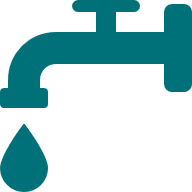 WASH185WASH185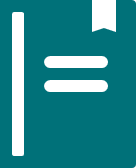 Educación       63 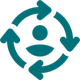 Integración3.850Integración3.850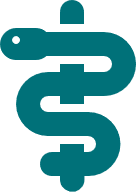 Salud       114                           Salud       114                           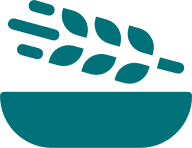 SAN        2.567SAN        2.567Transferencias Multipropósito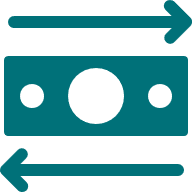        989